Mearns Academy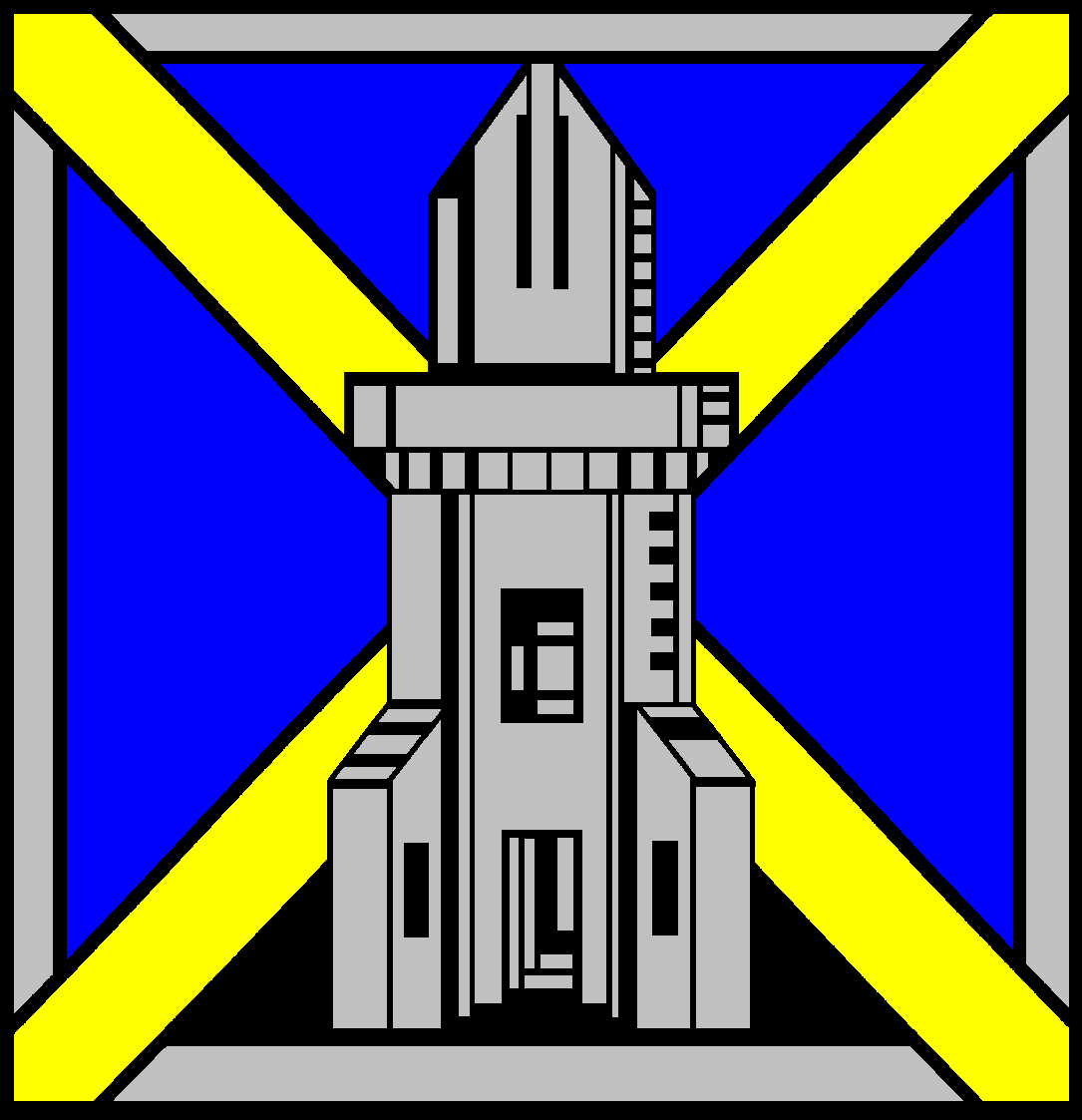 Senior Phase Course Choice 2020 – S3 into S4						Important Course Choice Information – please read carefully before selecting courses and completing this form:Students going into S4 are required to follow English and Maths, 
core curriculum PE, PSE & RME.  
An additional four Level 4/5 School Courses should be selected from those listed 
giving a total of 6 subjects. There is the option for some pupils, where appropriate, to take a 7th subject
(see details overleaf). For those looking to take a 7th subject in-school this would be subject to agreement with the Faculty Head.Pupils should include two reserve choices should we be unable to accommodate your initial choices.There will be no culture of dropping courses, students will remain in classes and obtain internal qualifications as a minimum.S4 will have no unsupervised study periods – they will be assigned a classroom which they should attend during these times.Please access the school website for course choice information booklets.
Some printed booklets are available at Reception.All courses are subject to numbers.School Courses (National 4 and 5 unless stated)Dundee and Angus College Courses (Fri 9am-1pm)Pupil Name: 					Tutor Group: 
Step 1:  Please identify the four school courses from the list overleaf that you wish to follow in S4  
              in order of preference along with two reserve choices in the event a course does not  
              run or timetabling does not allow. Step 2: This section is only applicable if you wish to take a 7th subject 
Options for a 7th subject are given below:

 	In-school (two periods per week during core curriculum time): French, Music. 
 	Note: Choosing one of these is subject to agreement with the Faculty Head
College (Fridays period 1-4): Course details overleafStep 3: Please sign and date the below, including any additional comments required.FacultyLevel 4 / Level 5 CoursesFacultyLevel 4 / Level 5 CoursesEnglishEnglishExpressive ArtsArt & DesignMathsMathsExpressive ArtsDanceScienceBiologyExpressive ArtsDramaScienceChemistryExpressive ArtsMusicSciencePhysicsExpressive ArtsMusic TechScienceScience & Health (Level 4 NPA)Expressive ArtsPhotography (Level 5 NPA)Social SubjectsGeographyTechnologiesAdmin & ITSocial SubjectsHistoryTechnologiesBeekeeping (Level 5 NPA)Social SubjectsModern StudiesTechnologiesBusiness & IT (Level 5 NPA)Modern LanguagesFrenchTechnologiesComputing ScienceModern LanguagesFrenchTechnologiesDesign and ManufactureRMERMPSTechnologiesGraphic CommunicationHealth & LeisurePhysical EducationTechnologiesPractical MetalworkingHealth & LeisurePractical CookeryTechnologiesPractical WoodworkingExternal
ProviderHorticulture (Level 4 NPA)External
ProviderPrince’s Trust AchieveFacultyCoursesConstruction and Building ServicesSkills for Work: Construction Crafts National 4Construction and Building ServicesSkills for Work: Construction Crafts National 5EngineeringSkills for Work: Automotive Skills National 4EngineeringSkills for Work: Engineering Skills National 4EngineeringSkills for Work: Engineering Skills National 5Landbased and Animal CareAnimal Care NPA Level 5Landbased and Animal CareModern Agriculture NPA Level 5Children and Young PeopleSkills for Work: Early Education and Childcare National 4Children and Young PeopleSkills for Work: Early Education and Childcare National 5Health and Social CareSkills for Work: Health Sector National 5Sport and FitnessSkills for Work: Sport and Recreation National 5Hospitality and Professional CookeryProfessional Cookery NPA Level 4Hospitality and Professional CookerySkills for Work: Hospitality National 5Hair and BeautyVTCT: Extended Award in Hair and Beauty Skills (Level 1)Hair and BeautyVTCT: Extended Award in Hair and Beauty Skills (Level 2) Computing and Creative MediaWeb Design NPA Level 5Business, Admin, Retail, Events, TourismBusiness and Marketing NPA Level 5Order of PreferenceSubjectLevelClass teacher 
Comment / SignaturePT Guidance Comment / SignatureCompulsoryEnglishCompulsoryMaths1234Reserve 1Reserve 27th Subject & LevelSignDateAny CommentsParent/CarerPupilPTG